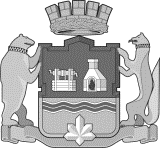 РЕШЕНИЕ №«__» июня 2019 годаг. Екатеринбург Об обращении в Региональнуюэнергетическую комиссию Свердловской области	В соотвествии с Федеральным законом от 6 октября 2003 года № 131-ФЗ «Об общих принципах организации местного самоуправления в Российской Федерации», руководствуясь статьей 26 Устава муниципального образования «город Екатеринбург», Екатеринбургская городская ДумаРЕШИЛА:1. Принять Обращение депутатов Екатеринбургской городской Думы в Региональную энергетическую комиссию Свердловской области (Приложение 1).2. Настоящее Решение вступает в силу со дня его подписания.3. Опубликовать настоящее Решение в «Вестнике Екатеринбургской городской Думы», на официальном сайте Екатеринбургской городской Думы в информационно-телекоммуникационной сети «Интернет» (www.egd.ru).4. Контроль за исполнением настоящего Решения возложить на председателя Екатеринбургской городской Думы (И.В. Володин).РОССИЙСКАЯ ФЕДЕРАЦИЯ ЕКАТЕРИНБУРГСКАЯ ГОРОДСКАЯ ДУМАСЕДЬМОЙ СОЗЫВПроектПредседатель  Екатеринбургскойгородской ДумыИ.В. Володин